Ventura College DE Meeting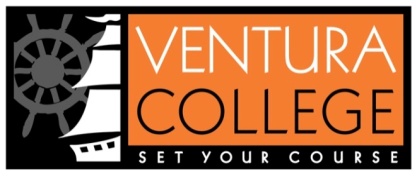 Meeting Minutes 2016-2017 Academic YearThursday, January 12, 2017 LRC 136 StudioPresent:	Andrea Horigan, Karen Englesen, Niki Milani, Matt Moore, Michael Ward, Sharon Oxford, Stephanie Branca, Gwen Huddleston, Ara Khanjian, Meg Phelps, Araceli Trujillo, Corinna McKoy, John ElmerAbsent:	Robert PorterGuests:	N/ARecorder:  	Erin AskarConvened:  	3:30 pmMinutes:	Agenda ItemSummary of DiscussionAction due by whomCall to OrderGwen Huddleston called the meeting to order at 3:30 pmPublic CommentsNoneApproval of MinutesMinutes were approved by consensus with corrections for absencesAnnouncement/Information ItemsReview of advisory group goals:Goal 3 – Advertising for online-only degrees.  VC currently offering 4 soon to be 5 with the addition of Art History.  DAC to fund promotionGoal 4 – 86% of fully online faculty have completed Canvas training. 79% are teaching a fully online course in Spring 2017.  14% who are still on D2L due to time constraints, waiting for summer to transfer classes, etc. – not resistance based delaysCurrent VC Canvas statistics (handout provided) – As of January 10, 6400 enrollments in Canvas, 3600 assignments, 2000 online discussion topics.  ‘Countdown to Canvas’ app – Sharon to add to VC DE website.  D2L is done this summer.  Michael Ward to remind department chairs about the ‘Countdown’599 Canvas courses currently offered in the VCCCD, over half of those offered by VCGwenSharon/Matt Discussion ItemsD2L to CanvasDW DE UpdateDE PromotionOERDE SummitSpring Flex Days/IdeasProctorio and AllyDE Hire UpdateOEI UpdateOtherInstructors with classes in D2L that they teach infrequently be encouraged to move those classes over to Canvas by the June 30 deadlineTeachers (already on Canvas) ready to ‘teach’ teachersRecommendation to request specific Canvas practice shell for course you want to transfer now even though the course may not be taught in the upcoming semesterD2L will save student records for 5-7 years but it is unknown what level of service they will provide VCCCD instructors after June 30Promoting consistency across campuses for DEAdopt same handbook and catalog descriptionRegular and effective guidelinesAccreditation standard for hybrid classesAll supported by Chancellor and Vice Chancellor, streamlines cooperationPer Chancellor, currently15.8% of classes being offered across VCCCD are DE and hybrid courses.  The district and the board has set a goal of 20% of the scheduleEnrollment challenges on the horizon (population driven).  High schools are not producing as many college students so a high quality DE program will attract students near and farVC is gaining reputation as one of the highest quality DE programsInclude non-credit courses in promotion?Dina Pielat is changing marketing to increase DE influencePromote to local colleges i.e. Cal Lutheran CSUCI, etc.Advertising in TO Mall - MC and OC represented, but not VC?District wants more promotion of our use of OER, advertising which DE instructors are already using OERCerritos College test pilot very successful as students had textbooks from the first day of classOER library/Open Stacks – high quality, free textbooksVC Book Store/Barnes and Noble will print out book from Open Stacks for students for about half the price of a textbook Professional development for instructors not on OER (peer-to-peer)Executive director and lead technical people from OEI will be attendingThere will be a session on OERSharon to re-send Summit invitation, advisory group members should all sign up and attendEmail reminders to be sent to those who already registered one week prior to SummitComing 4/20 and 4/21VC Faculty Fellows Program (ALAS) – Goal to develop DE professional development online.  Faculty can share HIPs, videos, etc.  Participants eligible for $1000 grantMatt and Sharon to assist those who would like to participate in a Canvas shellProctorio, OER?Move online classes from D2L to Canvas¾ day – all DE people can come and go to which sessions they wantProctorio – online test proctoring service works with Google Chrome only with numerous settings available from very strict to very lax.  Requires clear definition for studentsWorking with deans in tutoring and testing center to use ProctorioProctorio is free – highest rated testing software (works with Google Chrome only).  Per quiz, not per course.  Can use for a single quiz for a trialLooking for more instructors to pilot it – early adoptersUpcoming training sessions for Proctorio.  Checking on whether it works on smart phones or not as majority of students prefer mobile devicesAlly is a program that checks courses for accessibility issues.  Takes about 7 minutes per course.  Only works for CanvasTwo provisional hires chosen while search continuesFirst student has entered the OEI ExchangeWhat faculty groups are missing from Advisory group?Add item for next agenda – non-credit courses going live for Karen in Fall?MattGwenGwenGwenGwenGwenSharon/MattGwen AdjournmentMeeting adjourned by  at 4:30 pmNext Meeting Date: 3:30-4:30 pm, February 9, 2017